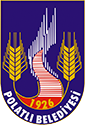 T.C.POLATLI BELEDİYE MECLİSİ BAŞKANLIĞIPlan ve Bütçe KomisyonuKOMİSYON RAPORUSakarya Zaferi’nin 101.Yılı kapsamında 26 ve 27 Kasım 2022 tarihlerinde ilçemiz bünyesinde Satranç Turnuvası düzenlemesi ile ilgili olarak Kültür ve Sosyal İşler Müdürlüğü’nün 01/11/2022 tarihli yazısı üzerine komisyonumuz toplanmıştır.Söz konusu spor turnuvası ile ilgili olarak verilmesi öngörülen nakdi ödüller ekli listede belirlenmiş olup oy birliği ile karar verilmiştir.	Belediye Meclisi'nin takdir ve tensiplerine arz olunur.KOMİSYON ÜYELERİMehmet Ali TALAY			           Ramazan EVCİ		             	Alaattin LİMAN     Meclis Üyesi			            Meclis Üyesi		 	  	 Meclis Üyesi		Seda AŞIBOL				        Yüksel YANMAZ		  Meclis Üyesi				           Meclis ÜyesiÖDÜL LİSTESİ (GENEL KATEGORİ)7 yaş				8 yaş			9-10 yaş			11-14 yaş		Birinci 	 1.000,00 TL. 		Birinci 	  1.000,00 TL. 	Birinci 	  1.000,00 TL. 		Birinci 	  1.000,00 TL.İkinci 	   750,00 TL. 		İkinci 	    750,00 TL. 	İkinci 	     750,00 TL. 		İkinci 	      750,00 TL.Üçüncü    500,00 TL. 		Üçüncü     500,00 TL. 	Üçüncü      500,00 TL.		Üçüncü      500,00 TL.ÖDÜL LİSTESİ (KIZLAR KATEGORİSİ)7 yaş				8 yaş			9-10 yaş			11-14 yaş		Birinci 	 1.000,00 TL. 		Birinci 	  1.000,00 TL. 	Birinci 	  1.000,00 TL. 		Birinci 	  1.000,00 TL.İkinci 	   750,00 TL. 		İkinci 	    750,00 TL. 	İkinci 	     750,00 TL. 		İkinci 	      750,00 TL.Üçüncü    500,00 TL. 		Üçüncü     500,00 TL. 	Üçüncü      500,00 TL.		Üçüncü      500,00 TL.ÖDÜL LİSTESİ (AÇIK KATEGORİ)15 yaş ve üzeriBirinci 	   1.500,00 TL. 	İkinci 	   1.000,00 TL. 	Üçüncü      750,00 TL.TOPLAM ÖDÜL MİKTARI: 21.250,00 TL.	